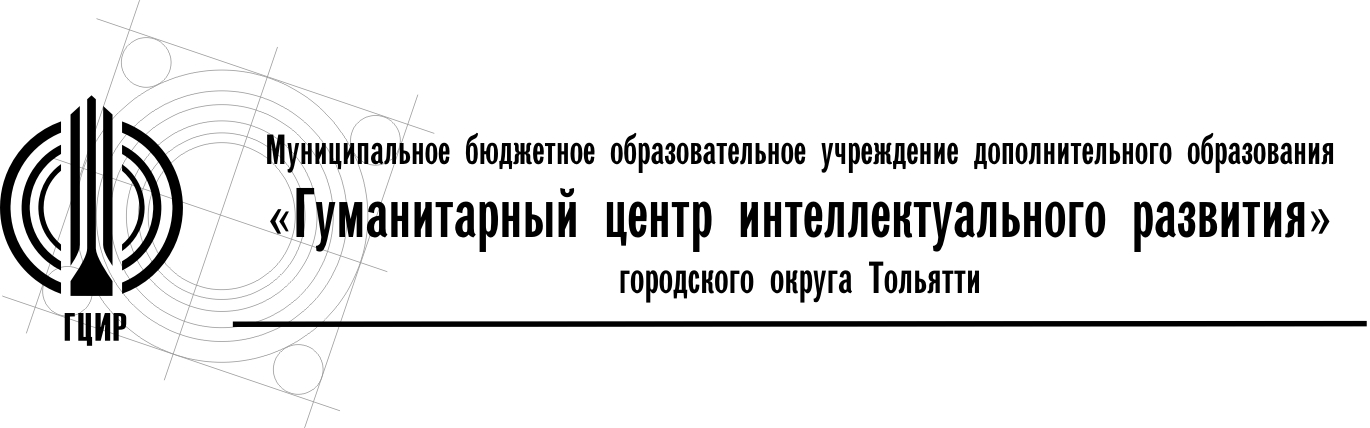 Уважаемые руководители!Приглашаем команду Вашего учреждения (согласно с заявками, поданными на сайте МБОУ ДО ГЦИР) принять участие в работе семинара в рамках подготовки к Городскому культурологическому марафону.Семинар состоится 1 ноября в 11.00 по адресу ул. Чайкиной, 87.При себе иметь: блокнот, ручку, вторую обувь или бахилы. ВНИМАНИЕ: максимальный состав команды – 5 человек (список участников согласно поданным заявкам – см.приложение 1). МБУ-участники, в списках которых менее 5 человек, могут дополнить команду.  Допускается замена состава команды. Участники, заявленные сверх норматива, имеют право принимать участие только в семинарах. К финалу МАРАФОНА, который состоится в апреле, команда окончательно определяет свой состав (не более 5 человек). Директор МБОУ ДО ГЦИР					А.В.ХаироваИсп. Савина Д.А.379499 (доб. 101)Приложение 1Список зарегистрированных на сайте участниковГородского культурологического марафонаПервый этап марафона (семинар) состоится 1 ноября в 11.00ул. Чайкиной 87, МБОУ ДО ГЦИР445012, Самарская обл., г.Тольяттиул. Коммунистическая, 87АТел./факс: (8482) 76-98-94E-mail: office@cir.tgl.ruСайт: cir.tgl.ruИсх.№  264  от 25.10.2017г.Руководителям МБУ №№ 6, 14, 46, 47, 48, 51, 57, 61, 73, 74, 75, 77, 79, 85, 89, 91, 94, ДДЮТ№ФИОШколаКлассПримечание1Крымова Валерия АлександровнаМБУ «Лицей №6»11Для итогового этапа Марафона (в апреле) требуется команда 5 человек.В семинаре может участвовать уменьшенный состав.2Шуринов Илья АндреевичМБУ «Лицей №6»11Для итогового этапа Марафона (в апреле) требуется команда 5 человек.В семинаре может участвовать уменьшенный состав.1Иванова Дарья РомановнаМБУ «Школа №14»102Кислова Анна ВладимировнаМБУ «Школа №14»103Успехова Юлия КонстантиновнаМБУ «Школа №14»114Васякин Юрий ВладимировичМБУ «Школа №14»115Носиров Навруз МазманазаровичМБУ «Школа №14»111Вчасова Анастасия АлексеевнаМБУ «Школа №46»7Для итогового этапа Марафона (в апреле) требуется команда 5 человек.В семинаре может участвовать уменьшенный состав.2Даниуллова Аделия РуслановнаМБУ «Школа №46»7Для итогового этапа Марафона (в апреле) требуется команда 5 человек.В семинаре может участвовать уменьшенный состав.3Чумаченко Макар ОлеговичМБУ «Школа №46»7Для итогового этапа Марафона (в апреле) требуется команда 5 человек.В семинаре может участвовать уменьшенный состав.1Иванов Андрей ДенисовичМБУ «Школа №47»7Для итогового этапа Марафона (в апреле) требуется команда 5 человек.В семинаре может участвовать уменьшенный состав.2Калинкина Яна АлександровнаМБУ «Школа №47»7Для итогового этапа Марафона (в апреле) требуется команда 5 человек.В семинаре может участвовать уменьшенный состав.3Сивохина Василиса ИвановнаМБУ «Школа №47»7Для итогового этапа Марафона (в апреле) требуется команда 5 человек.В семинаре может участвовать уменьшенный состав.4Яшина Маргарита ДенисовнаМБУ «Школа №47»8Для итогового этапа Марафона (в апреле) требуется команда 5 человек.В семинаре может участвовать уменьшенный состав.1Никишина Полина ВикторовнаМБУ «Гимназия №48»8Для итогового этапа Марафона (в апреле) требуется команда 5 человек.В семинаре может участвовать уменьшенный состав.2Соломенцев Леонид ГригорьевичМБУ «Гимназия №48»8Для итогового этапа Марафона (в апреле) требуется команда 5 человек.В семинаре может участвовать уменьшенный состав.3Яшкина Елизавета СергеевнаМБУ «Гимназия №48»8Для итогового этапа Марафона (в апреле) требуется команда 5 человек.В семинаре может участвовать уменьшенный состав.1Бахтеева Айгуль КамилевнаМБУ «Лицей №51»10Превышено число участников.Для итогового этапа Марафона (в апреле) требуется команда 5 человек.В семинаре может участвовать увеличенный  состав.2Борябина Екатерина АлексеевнаМБУ «Лицей №51»10Превышено число участников.Для итогового этапа Марафона (в апреле) требуется команда 5 человек.В семинаре может участвовать увеличенный  состав.3Бурлакова Кристина АлександровнаМБУ «Лицей №51»10Превышено число участников.Для итогового этапа Марафона (в апреле) требуется команда 5 человек.В семинаре может участвовать увеличенный  состав.4Дзюба Анастасия ФедоровнаМБУ «Лицей №51»7Превышено число участников.Для итогового этапа Марафона (в апреле) требуется команда 5 человек.В семинаре может участвовать увеличенный  состав.5Дрокина Ирина АндреевнаМБУ «Лицей №51»10Превышено число участников.Для итогового этапа Марафона (в апреле) требуется команда 5 человек.В семинаре может участвовать увеличенный  состав.6Махмутова Эвелина ИльмасовнаМБУ «Лицей №51»7Превышено число участников.Для итогового этапа Марафона (в апреле) требуется команда 5 человек.В семинаре может участвовать увеличенный  состав.7Солтанова Ксения ИвановнаМБУ «Лицей №51»10Превышено число участников.Для итогового этапа Марафона (в апреле) требуется команда 5 человек.В семинаре может участвовать увеличенный  состав.1Гераськина Наталия СергеевнаМБУ «Лицей №57»10Для итогового этапа Марафона (в апреле) требуется команда 5 человек.В семинаре может участвовать уменьшенный состав.2Сударкин Андрей АлексеевичМБУ «Лицей №57»10Для итогового этапа Марафона (в апреле) требуется команда 5 человек.В семинаре может участвовать уменьшенный состав.1Лёшина Алина МаксимовнаМБУ «Школа №61»10Для итогового этапа Марафона (в апреле) требуется команда 5 человек.В семинаре может участвовать уменьшенный состав.2Сидоренко Николай СергеевичМБУ «Школа №61»10Для итогового этапа Марафона (в апреле) требуется команда 5 человек.В семинаре может участвовать уменьшенный состав.3Трифонов Максим СергеевичМБУ «Школа №61»10Для итогового этапа Марафона (в апреле) требуется команда 5 человек.В семинаре может участвовать уменьшенный состав.1Дыбова Вероника АлексеевнаМБУ «Школа №73»72Кондранина Елизавета ИгоревнаМБУ «Школа №73»83Ленова Вероника СергееваМБУ «Школа №73»84Мелехина любовь ВладимировнаМБУ «Школа №73»75Сукристенко Полина АндреевнаМБУ «Школа №73»71Завьялова Дарья ТимуровнаМБУ «Школа №74»Для итогового этапа Марафона (в апреле) требуется команда 5 человек.В семинаре может участвовать уменьшенный состав.1Андреева Анастасия ОлеговнаМБУ «Школа №75»102Гайнутдинова Алина РустамовнаМБУ «Школа №75»103Горшенина Алина МаксимовнаМБУ «Школа №75»104Грибанова Софья ИвановнаМБУ «Школа №75»105Потапова Анна ВитальевнаМБУ «Школа №75»101Вихрова Анна АлександровнаМБУ «Гимназия №77»8Для итогового этапа Марафона (в апреле) требуется команда 5 человек.В семинаре может участвовать уменьшенный состав.2Кимаева Софья ОлеговнаМБУ «Гимназия №77»8Для итогового этапа Марафона (в апреле) требуется команда 5 человек.В семинаре может участвовать уменьшенный состав.3Кудрявцев Денис ОлеговичМБУ «Гимназия №77»8Для итогового этапа Марафона (в апреле) требуется команда 5 человек.В семинаре может участвовать уменьшенный состав.4Старчкова Елена СергеевнаМБУ «Гимназия №77»8Для итогового этапа Марафона (в апреле) требуется команда 5 человек.В семинаре может участвовать уменьшенный состав.1Миронова Анастасия ВадимовнаМБУ «Школа №79»11Для итогового этапа Марафона (в апреле) требуется команда 5 человек.В семинаре может участвовать уменьшенный состав.1Лемайкина Алиса СергеевнаМБУ «Школа №85»11Для итогового этапа Марафона (в апреле) требуется команда 5 человек.В семинаре может участвовать уменьшенный состав.2Сухих Валерия ВладимировнаМБУ «Школа №85»8Для итогового этапа Марафона (в апреле) требуется команда 5 человек.В семинаре может участвовать уменьшенный состав.1Захарова Екатерина АндреевнаМБУ «Школа №89»10Для итогового этапа Марафона (в апреле) требуется команда 5 человек.В семинаре может участвовать уменьшенный состав.2Назарова Алёна ИгоревнаМБУ «Школа №89»10Для итогового этапа Марафона (в апреле) требуется команда 5 человек.В семинаре может участвовать уменьшенный состав.3Якунина Дарья ВикторовнаМБУ «Школа №89»10Для итогового этапа Марафона (в апреле) требуется команда 5 человек.В семинаре может участвовать уменьшенный состав.1Алиева Камелла Ровшан кызыМБУ «Школа №91»10Для итогового этапа Марафона (в апреле) требуется команда 5 человек.В семинаре может участвовать уменьшенный состав.2Алымова Анастасия ОлеговнаМБУ «Школа №91»10Для итогового этапа Марафона (в апреле) требуется команда 5 человек.В семинаре может участвовать уменьшенный состав.3Жукова Марина ВалерьевнаМБУ «Школа №91»10Для итогового этапа Марафона (в апреле) требуется команда 5 человек.В семинаре может участвовать уменьшенный состав.4Шарипова Алина ВладимировнаМБУ «Школа №91»10Для итогового этапа Марафона (в апреле) требуется команда 5 человек.В семинаре может участвовать уменьшенный состав.1Самсонова Юлия АлександровнаМБУ «Школа №94»11Для итогового этапа Марафона (в апреле) требуется команда 5 человек.В семинаре может участвовать уменьшенный состав.1Колоскова Мария СергеевнаМБОУДО «ДДЮТ»102Комиссарова Светлана АлексеевнаМБОУДО «ДДЮТ»3Михайлюк Анастасия ОлеговнаМБОУДО «ДДЮТ»4Салькова Юлия Владиславовна МБОУДО «ДДЮТ»115Токарева Дарья СергеевнаМБОУДО «ДДЮТ»1Кайсина Анастасия ОлеговнаШМЖ Татищева11Для итогового этапа Марафона (в апреле) требуется команда 5 человек.В семинаре может участвовать уменьшенный состав.